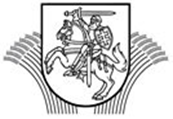 LIETUVOS RESPUBLIKOS ŽEMĖS ŪKIO MINISTRASĮSAKYMASDĖL ŽEMĖS ŪKIO MINISTRO 2021 M. SAUSIO 13 D. ĮSAKYMO NR. 3D-21 „DĖL PARAMOS PARAIŠKŲ PAGAL LIETUVOS KAIMO PLĖTROS 2014–2020 METŲ PROGRAMOS PRIEMONES PRIĖMIMO 2021 METAIS GRAFIKO PATVIRTINIMO“ PAKEITIMO2021 m. kovo 16 d. Nr. 3D-167 VilniusP a k e i č i u  Paramos paraiškų pagal Lietuvos kaimo plėtros 2014–2020 metų programos priemones priėmimo 2021 metais grafiką, patvirtintą Lietuvos Respublikos žemės ūkio ministro 2021 m. sausio 13 d. įsakymu Nr. 3D-21 „Dėl Paramos paraiškų pagal Lietuvos kaimo plėtros 2014–2020 metų programos priemones priėmimo 2021 metais grafiko patvirtinimo“, ir jį išdėstau nauja redakcija (pridedama).Žemės ūkio ministras				 	Kęstutis NavickasPATVIRTINTALietuvos Respublikos žemės ūkio ministro 2021 m. sausio 13 d. įsakymu Nr. 3D-21(Lietuvos Respublikos žemės ūkio ministro 2021 m. kovo 16 d. įsakymo Nr. 3D-167 redakcija)ParaMOS PARAIŠkų pagal LIETUVOS Kaimo plėtros 2014–2020 metų PROGRAMOS priemones PRIĖMIMO 2021 metais GRAFIKAS*Paraiškos priimamos kartu su tiesioginių išmokų paraiškomis_______________________Eil. Nr.Priemonės kodas arba  veiklos srities numeris pagal ProgramąPriemonėParamos paraiškų priėmimo pradžiaParamos paraiškų priėmimo pabaiga1.1.ŽINIŲ PERDAVIMAS IR INFORMAVIMO VEIKLA1.1.1.1Parama profesiniam mokymui ir įgūdžiams įgyti2021-08-022021-09-301.2.1.2Parama parodomiesiems projektams ir informavimo veiklai2021-09-012021-10-302.2.KONSULTAVIMO PASLAUGOS, ŪKIO VALDYMO IR ŪKININKŲ PAVADAVIMO PASLAUGOS2.1.2.1Parama, skirta padėti pasinaudoti konsultavimo paslaugomis2021-05-032021-06-183.3.ŽEMĖS ŪKIO IR MAISTO PRODUKTŲ KOKYBĖS SISTEMOS3.1.3.1Parama pirmą kartą dalyvaujantiems kokybės sistemose 2021-04-012021-12-314.4.INVESTICIJOS Į MATERIALŲJĮ TURTĄ4.1.4.1Parama investicijoms į žemės ūkio valdas:4.1.1.Parama investicijoms į žemės ūkio valdas (subsidijos)2021-05-032021-06-304.1.2.Paramas investicijoms į žemės ūkio valdas (finansinės priemonės)2021-05-032021-06-304.2.4.2Parama investicijoms į žemės ūkio produktų perdirbimą, rinkodarą ir (arba) plėtrą2021-09-012021-09-304.3.4.3Parama investicijoms į  žemės ūkio ir miškininkystės infrastruktūros plėtrą ir pritaikymą:4.3.1.4.3.2Parama žemės ūkio vandentvarkai2021-05-032021-06-304.3.2.4.3.3Parama miškų infrastruktūrai gerinti4.4.4.4Parama pelno nesiekiančioms investicijoms:4.4.1.4.4.1Meldinės nendrinukės buveinių išsaugojimas2021-02-152021-03-314.4.2.4.4.2Prevencinių priemonių taikymas prieš vilkų ūkiniams gyvūnams daromą žalą2021-08-022021-10-155.5.GAIVALINIŲ NELAIMIŲ IR KATASTROFINIŲ ĮVYKIŲ PAVEIKTO ŽEMĖS ŪKIO GAMYBOS POTENCIALO ATKŪRIMAS IR ATITINKAMOS PREVENCINĖS VEIKLOS VYKDYMAS2021-09-062021-10-296.6.ŪKIO IR VERSLO PLĖTRA6.1.6.1Parama jaunųjų ūkininkų įsikūrimui2021-06-012021-07-306.2.6.2Parama ekonominės veiklos pradžiai kaimo vietovėse 6.3.6.3Parama smulkiesiems ūkiams:6.3.1.Parama smulkiesiems ūkiams2021-05-032021-06-306.3.2.Parama smulkiesiems ūkiams (pieninės galvijininkystės sektoriui)2021-05-032021-06-306.4.6.4Parama investicijoms, skirtoms ne žemės ūkio veiklai kurti ir plėtoti:6.4.1.6.4.1Parama investicijoms, skirtoms ekonominės veiklos kūrimui ir plėtrai2021-09-012021-10-296.4.2.6.4.2Parama biodujų gamybai iš žemės ūkio ir kitų atliekų7.7.PAGRINDINĖS PASLAUGOS IR KAIMŲ ATNAUJINIMAS KAIMO VIETOVĖSE7.2.7.2Parama investicijoms į visų rūšių mažos apimties infrastruktūrą:7.2.1.7.2.1Parama investicijoms į visų rūšių mažos apimties infrastruktūrą 7.2.2.7.2.2Parama asbestinių stogų dangos keitimui2021-05-032021-05-317.2.3.7.2.3Parama vietiniams keliams 7.3.7.3Parama plačiajuosčio ryšio infrastruktūrai7.4.7.6Parama investicijoms į kaimo kultūros ir gamtos paveldą, kraštovaizdį:7.4.1.7.6.1Parama investicijoms į kaimo kultūros ir gamtos paveldą, kraštovaizdį 7.4.2.7.6.2Tradicinių amatų centrų plėtra2021-04-012021-06-308.8.INVESTICIJOS Į MIŠKO PLOTŲ PLĖTRĄ IR MIŠKŲ GYVYBINGUMO GERINIMĄ8.1.8.1Miško veisimas2021-03-292021-06-258.1.8.1Miško veisimas2021-09-102021-11-128.2.8.3–4Miškams padarytos žalos prevencija ir atlyginimas2021-05-032021-06-308.3.8.5Investicijos, kuriomis didinamas miškų ekosistemų atsparumas ir aplinkosauginė vertė2021-07-012021-08-318.3.8.5Investicijos, kuriomis didinamas miškų ekosistemų atsparumas ir aplinkosauginė vertė2021-11-152021-12-288.4.8.6Investicijos į miškininkystės technologijas 2021-09-012021-10-299.9.GAMINTOJŲ GRUPIŲ IR ORGANIZACIJŲ ĮSISTEIGIMAS9.1.9.1Gamintojų grupių ir organizacijų įsteigimas žemės ūkio sektoriuje2021-06-012021-06-3010.10.AGRARINĖ APLINKOSAUGA IR KLIMATAS*10.1.10.1Ekstensyvus pievų tvarkymas ganant gyvulius10.2.10.2Specifinių pievų tvarkymas10.3.10.3Ekstensyvus šlapynių tvarkymas10.4.10.4Nykstančios meldinių nendrinukių populiacijos buveinių saugojimas natūraliose ir pusiau natūraliose pievose10.5.10.5Nykstančios meldinių nendrinukių populiacijos buveinių saugojimas šlapynėse10.6.10.6Medingųjų augalų juostos ar laukai ariamojoje žemėje10.7.10.7Vandens telkinių apsauga nuo taršos ir dirvos erozijos ariamojoje žemėje10.8.10.8Melioracijos griovių šlaitų priežiūra10.9.10.9„Rizikos“ vandens telkinių būklės gerinimas10.10.10.10Tausojanti aplinką vaisių ir daržovių auginimo sistema10.11.10.11Dirvožemio apsauga10.12.10.12Nykstančių Lietuvos senųjų veislių gyvulių ir naminių paukščių išsaugojimas10.13.10.13Tarpinių pasėlių auginimas ariamojoje žemėje10.14.10.14Ražienų laukai per žiemą10.15.10.15Tarpinių pasėlių auginimas ariamoje žemėje10.16.10.16Ražienų laukai per žiemą11.11.EKOLOGINIS ŪKININKAVIMAS11.1.11.12015–2016 m. paraiškos (parama perėjimui prie ekologinio ūkininkavimo)11.2.11.22015–2016 m. paraiškos (parama ekologiniam ūkininkavimui)12.12.SU „NATURA 2000“ IR VANDENS PAGRINDŲ DIREKTYVA SUSIJUSIOS IŠMOKOS12.1.12.1Parama „Natura 2000“ žemės ūkio paskirties žemėje12.2.12.2Parama „Natura 2000“ miškuose13.13.IŠMOKOS UŽ VIETOVES, KURIOSE ESAMA GAMTINIŲ AR KITŲ SPECIFINIŲ KLIŪČIŲ13.1.13.2Išmoka ūkininkaujantiesiems vietovėse, kuriose esama didelių gamtinių kliūčių13.2.13.3Išmoka ūkininkaujantiesiems vietovėse, kuriose esama specifinių kliūčių 14.16.BENDRADARBIAVIMAS14.1.16.1Parama EIP veiklos grupėms kurti ir jų veiklai vystyti (projektų paraiškų teikimas)2021-03-012021-12-3114.1.16.1Parama EIP veiklos grupėms kurti ir jų veiklai vystyti (galimybių studijų teikimas)2021-06-012021-07-3014.2.16.3Parama smulkių ūkio subjektų bendradarbiavimui2021-09-012021-10-2914.3.16.4Parama trumpoms tiekimo grandinėms ir vietos rinkoms skatinti vietos lygmeniu2021-07-012021-08-3115.17.RIZIKOS VALDYMAS15.1.17.1Pasėlių, gyvūnų ir augalų draudimo įmokos:15.1.1.17.1.1Pasėlių ir augalų draudimo įmokų kompensavimas2021-03-012021-06-3015.1.1.17.1.1Pasėlių ir augalų draudimo įmokų kompensavimas2021-09-012021-12-3115.1.2.17.1.2Gyvūnų draudimo įmokų kompensavimas2021-02-152021-12-3116.19.LEADER PROGRAMA16.1.19.1Parengiamoji parama16.2.19.2Parama vietos projektams įgyvendinti pagal VPS16.3.19.3Vietos veiklos grupių bendradarbiavimo projektų rengimas ir įgyvendinimas:16.3.1.19.3.1Parengiamoji parama (tarptautinių projektų inicijavimas)2021-02-152021-03-1516.3.1.19.3.1Parengiamoji parama (tarptautinių projektų inicijavimas)2021-06-152021-07-1516.3.1.19.3.1Parengiamoji parama (tarptautinių projektų inicijavimas)2021-10-152021-11-1516.3.2.19.3.2Teritorinio bendradarbiavimo projektai2021-02-152021-03-1516.3.2.19.3.2Teritorinio bendradarbiavimo projektai2021-06-152021-07-1516.3.2.19.3.2Teritorinio bendradarbiavimo projektai2021-10-152021-11-1516.3.3.19.3.3Tarptautinio bendradarbiavimo projektai2021-02-152021-03-1516.3.3.19.3.3Tarptautinio bendradarbiavimo projektai2021-06-152021-07-1516.3.3.19.3.3Tarptautinio bendradarbiavimo projektai2021-10-152021-11-1516.4. 19.4 Parama VVG veiklai ir gyventojų aktyvinimui17.20.TECHNINĖ PAGALBA17.1.20.2Parama Lietuvos kaimo tinklo narių projektams įgyvendinti17.1.1.Projektai, skirti renginių  komunikacijos priemonėms įgyvendinti17.1.2.Projektai, skirti elektroninėms komunikacijos priemonėms įgyvendinti2021-03-012021-03-3117.1.2.Projektai, skirti elektroninėms komunikacijos priemonėms įgyvendinti2021-07-012021-07-3017.1.2.Projektai, skirti elektroninėms komunikacijos priemonėms įgyvendinti2021-11-032021-11-3018.21.Išimtinė laikina parama ūkininkams ir MVĮ, kuriuos ypač paveikė COVID-19 krizė 